Examples of Character descriptions to help youDinkDeep inside the darkest cave lived a hideous creature known as Dink. Covered from head to toe in grotesque white pimples and crusty mud soaked skin, you can smell Dink before you can EVEN see him. On the very top of his head lives a family of lice that play all day in his bright green, unwashed hair. His enormous muscles escape from his tiny clothes which are soaked in sweat. Not only is Dink disgusting he also has a terrible attitude. 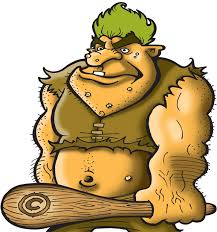   AnnabellaOn the very top of a magical mountain lived an enchanting and beautiful princess calledAnnabella. Her auburn hair was thick, shiny and glossy and tumbled down her shoulders in waves.  She wore a crimson dress that glistened in the light and long, silk, pink gloves on her tiny hands. Annabella was quite a shy girl that blushed when talking. 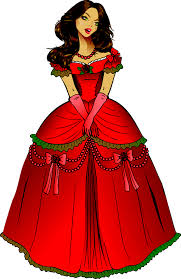 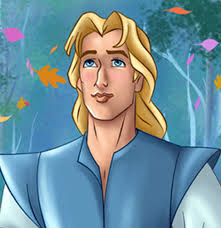 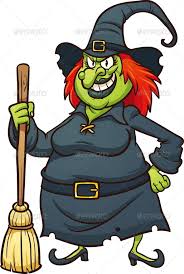 